MENSAGEM GOSPA A MARIJA PAVLOVIC, MEDJUGORJE, 25 de JANEIRO de 2021 (Marija)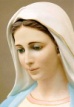      “Queridos filhos! Hoje vos convido a retornar à oração pessoal. Filhinhos, não vos esqueçais que satanás é forte e quer atrair para ele o maior número possível de almas. Portanto, estai vigilantes na oração e determinados no bem. EU estou convosco e vos abençoo todos com a Minha bênção Materna. Obrigada por terem respondido ao MEU apelo.”     SITES     www.medjugorje.pt   MENSAGEM GOSPA A MARIJA PAVLOVIC, MEDJUGORJE, 25 de JANEIRO de 2021 (Marija)     “Queridos filhos! Hoje vos convido a retornar à oração pessoal. Filhinhos, não vos esqueçais que satanás é forte e quer atrair para ele o maior número possível de almas. Portanto, estai vigilantes na oração e determinados no bem. EU estou convosco e vos abençoo todos com a Minha bênção Materna. Obrigada por terem respondido ao MEU apelo.”     SITES     www.medjugorje.pt   MENSAGEM GOSPA A MARIJA PAVLOVIC, MEDJUGORJE, 25 de JANEIRO de 2021 (Marija)     “Queridos filhos! Hoje vos convido a retornar à oração pessoal. Filhinhos, não vos esqueçais que satanás é forte e quer atrair para ele o maior número possível de almas. Portanto, estai vigilantes na oração e determinados no bem. EU estou convosco e vos abençoo todos com a Minha bênção Materna. Obrigada por terem respondido ao MEU apelo.”     SITES     www.medjugorje.pt   MENSAGEM GOSPA A MARIJA PAVLOVIC, MEDJUGORJE, 25 de JANEIRO de 2021 (Marija)     “Queridos filhos! Hoje vos convido a retornar à oração pessoal. Filhinhos, não vos esqueçais que satanás é forte e quer atrair para ele o maior número possível de almas. Portanto, estai vigilantes na oração e determinados no bem. EU estou convosco e vos abençoo todos com a Minha bênção Materna. Obrigada por terem respondido ao MEU apelo.”     SITES     www.medjugorje.pt   MENSAGEM GOSPA A MARIJA PAVLOVIC, MEDJUGORJE, 25 de JANEIRO de 2021 (Marija)     “Queridos filhos! Hoje vos convido a retornar à oração pessoal. Filhinhos, não vos esqueçais que satanás é forte e quer atrair para ele o maior número possível de almas. Portanto, estai vigilantes na oração e determinados no bem. EU estou convosco e vos abençoo todos com a Minha bênção Materna. Obrigada por terem respondido ao MEU apelo.”     SITES     www.medjugorje.pt   MENSAGEM GOSPA A MARIJA PAVLOVIC, MEDJUGORJE, 25 de JANEIRO de 2021 (Marija)     “Queridos filhos! Hoje vos convido a retornar à oração pessoal. Filhinhos, não vos esqueçais que satanás é forte e quer atrair para ele o maior número possível de almas. Portanto, estai vigilantes na oração e determinados no bem. EU estou convosco e vos abençoo todos com a Minha bênção Materna. Obrigada por terem respondido ao MEU apelo.”     SITES     www.medjugorje.pt   MENSAGEM GOSPA A MARIJA PAVLOVIC, MEDJUGORJE, 25 de JANEIRO de 2021 (Marija)     “Queridos filhos! Hoje vos convido a retornar à oração pessoal. Filhinhos, não vos esqueçais que satanás é forte e quer atrair para ele o maior número possível de almas. Portanto, estai vigilantes na oração e determinados no bem. EU estou convosco e vos abençoo todos com a Minha bênção Materna. Obrigada por terem respondido ao MEU apelo.”     SITES     www.medjugorje.pt   MENSAGEM GOSPA A MARIJA PAVLOVIC, MEDJUGORJE, 25 de JANEIRO de 2021 (Marija)     “Queridos filhos! Hoje vos convido a retornar à oração pessoal. Filhinhos, não vos esqueçais que satanás é forte e quer atrair para ele o maior número possível de almas. Portanto, estai vigilantes na oração e determinados no bem. EU estou convosco e vos abençoo todos com a Minha bênção Materna. Obrigada por terem respondido ao MEU apelo.”     SITES     www.medjugorje.pt